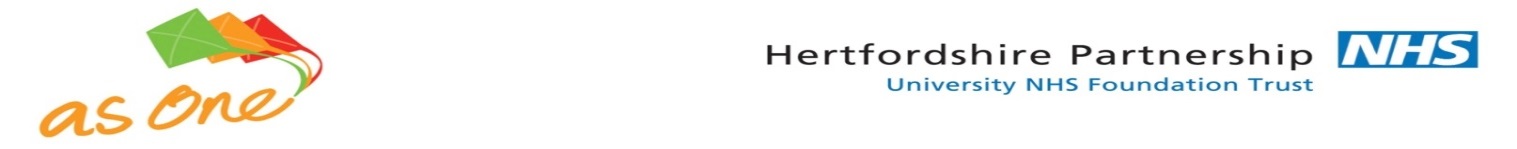 NON FORMULARY / NEW DRUG REQUEST FORMPatient name:                                                    Ward/Unit:NHS number:                                                              Site:1Consultant Consultant ……………………………………………………….……………………………………………………….……………………………………………………….……………………………………………………….……………………………………………………….……………………………………………………….……………………………………………………….2Drug:Drug:Approved Name/Strength/FormApproved Name/Strength/Form……………………………………………………….……………………………………………………….……………………………………………………….……………………………………………………….……………………………………………………….……………………………………………………….……………………………………………………….Brand Name/ManufacturerBrand Name/Manufacturer……………………………………………………….……………………………………………………….……………………………………………………….……………………………………………………….……………………………………………………….……………………………………………………….……………………………………………………….Class of Drug/BNF GroupClass of Drug/BNF Group……………………………………………………….……………………………………………………….……………………………………………………….……………………………………………………….……………………………………………………….……………………………………………………….……………………………………………………….3Licensed indications and dosage (state NONE if not yet licensed)Licensed indications and dosage (state NONE if not yet licensed)Licensed indications and dosage (state NONE if not yet licensed)Licensed indications and dosage (state NONE if not yet licensed)Licensed indications and dosage (state NONE if not yet licensed)Licensed indications and dosage (state NONE if not yet licensed)Licensed indications and dosage (state NONE if not yet licensed)Licensed indications and dosage (state NONE if not yet licensed)Licensed indications and dosage (state NONE if not yet licensed)……………………………………………………………………………………………...…………………………………………………………………………………………………...…………………………………………………………………………………………………...…………………………………………………………………………………………………...…………………………………………………………………………………………………...…………………………………………………………………………………………………...…………………………………………………………………………………………………...…………………………………………………………………………………………………...…………………………………………………………………………………………………...…………………………………………………………………………………………………...…………………………………………………………………………………………………...…………………………………………………………………………………………………...…………………………………………………………………………………………………...…………………………………………………………………………………………………...…………………………………………………………………………………………………...…………………………………………………………………………………………………...…………………………………………………………………………………………………...…………………………………………………………………………………………………...……Any use outside licence or unlicensed dose intended Any use outside licence or unlicensed dose intended Any use outside licence or unlicensed dose intended Any use outside licence or unlicensed dose intended Any use outside licence or unlicensed dose intended Any use outside licence or unlicensed dose intended Any use outside licence or unlicensed dose intended Any use outside licence or unlicensed dose intended Any use outside licence or unlicensed dose intended ……………………………………………………………………………………………...…………………………………………………………………………………………………...…………………………………………………………………………………………………...…………………………………………………………………………………………………...…………………………………………………………………………………………………...…………………………………………………………………………………………………...…………………………………………………………………………………………………...…………………………………………………………………………………………………...…………………………………………………………………………………………………...……4Previous relevant medication (doses, duration, effectiveness, tolerability, reasons for stopping)Previous relevant medication (doses, duration, effectiveness, tolerability, reasons for stopping)Previous relevant medication (doses, duration, effectiveness, tolerability, reasons for stopping)Previous relevant medication (doses, duration, effectiveness, tolerability, reasons for stopping)Previous relevant medication (doses, duration, effectiveness, tolerability, reasons for stopping)Previous relevant medication (doses, duration, effectiveness, tolerability, reasons for stopping)Previous relevant medication (doses, duration, effectiveness, tolerability, reasons for stopping)Previous relevant medication (doses, duration, effectiveness, tolerability, reasons for stopping)Previous relevant medication (doses, duration, effectiveness, tolerability, reasons for stopping)……………………………………………………………………………………………...…………………………………………………………………………………………………...…………………………………………………………………………………………………...…………………………………………………………………………………………………...…………………………………………………………………………………………………...…………………………………………………………………………………………………...…………………………………………………………………………………………………...…………………………………………………………………………………………………...…………………………………………………………………………………………………...…………………………………………………………………………………………………...…………………………………………………………………………………………………...…………………………………………………………………………………………………...…………………………………………………………………………………………………...…………………………………………………………………………………………………...…………………………………………………………………………………………………...…………………………………………………………………………………………………...…………………………………………………………………………………………………...…………………………………………………………………………………………………...…………………………………………………………………………………………………...…………………………………………………………………………………………………...…………………………………………………………………………………………………...…………………………………………………………………………………………………...…………………………………………………………………………………………………...…………………………………………………………………………………………………...…………………………………………………………………………………………………...…………………………………………………………………………………………………...…………………………………………………………………………………………………...…………………………………………………………………………………………………...…………………………………………………………………………………………………...…………………………………………………………………………………………………...…………………………………………………………………………………………………...…………………………………………………………………………………………………...…………………………………………………………………………………………………...…………………………………………………………………………………………………...…………………………………………………………………………………………………...…………………………………………………………………………………………………...…………………………………………………………………………………………………...…………………………………………………………………………………………………...…………………………………………………………………………………………………...…………………………………………………………………………………………………...…………………………………………………………………………………………………...…………………………………………………………………………………………………...…………………………………………………………………………………………………...…………………………………………………………………………………………………...…………………………………………………………………………………………………...…………………………………………………………………………………………………...…………………………………………………………………………………………………...…………………………………………………………………………………………………...…………………………………………………………………………………………………...…………………………………………………………………………………………………...…………………………………………………………………………………………………...…………………………………………………………………………………………………...…………………………………………………………………………………………………...…………………………………………………………………………………………………...……5Advantages:Please state your reasons for wishing to use this product, any previous experience you have with it, and the advantage over present therapy. Include details of relevant clinical studies and supply copies of at least two of these studies with your application.  Please state your reasons for wishing to use this product, any previous experience you have with it, and the advantage over present therapy. Include details of relevant clinical studies and supply copies of at least two of these studies with your application.  Please state your reasons for wishing to use this product, any previous experience you have with it, and the advantage over present therapy. Include details of relevant clinical studies and supply copies of at least two of these studies with your application.  Please state your reasons for wishing to use this product, any previous experience you have with it, and the advantage over present therapy. Include details of relevant clinical studies and supply copies of at least two of these studies with your application.  Please state your reasons for wishing to use this product, any previous experience you have with it, and the advantage over present therapy. Include details of relevant clinical studies and supply copies of at least two of these studies with your application.  Please state your reasons for wishing to use this product, any previous experience you have with it, and the advantage over present therapy. Include details of relevant clinical studies and supply copies of at least two of these studies with your application.  Please state your reasons for wishing to use this product, any previous experience you have with it, and the advantage over present therapy. Include details of relevant clinical studies and supply copies of at least two of these studies with your application.  Please state your reasons for wishing to use this product, any previous experience you have with it, and the advantage over present therapy. Include details of relevant clinical studies and supply copies of at least two of these studies with your application.  Please state your reasons for wishing to use this product, any previous experience you have with it, and the advantage over present therapy. Include details of relevant clinical studies and supply copies of at least two of these studies with your application.  ……………………………………………………………………………………………...…………………………………………………………………………………………………...…………………………………………………………………………………………………...…………………………………………………………………………………………………...…………………………………………………………………………………………………...…………………………………………………………………………………………………...…………………………………………………………………………………………………...…………………………………………………………………………………………………...…………………………………………………………………………………………………...…………………………………………………………………………………………………...…………………………………………………………………………………………………...…………………………………………………………………………………………………...…………………………………………………………………………………………………...…………………………………………………………………………………………………...…………………………………………………………………………………………………...…………………………………………………………………………………………………...…………………………………………………………………………………………………...…………………………………………………………………………………………………...…………………………………………………………………………………………………...…………………………………………………………………………………………………...…………………………………………………………………………………………………...…………………………………………………………………………………………………...…………………………………………………………………………………………………...…………………………………………………………………………………………………...…………………………………………………………………………………………………...…………………………………………………………………………………………………...…………………………………………………………………………………………………...…………………………………………………………………………………………………...…………………………………………………………………………………………………...…………………………………………………………………………………………………...…………………………………………………………………………………………………...…………………………………………………………………………………………………...…………………………………………………………………………………………………...…………………………………………………………………………………………………...…………………………………………………………………………………………………...…………………………………………………………………………………………………...…………………………………………………………………………………………………...…………………………………………………………………………………………………...…………………………………………………………………………………………………...…………………………………………………………………………………………………...…………………………………………………………………………………………………...…………………………………………………………………………………………………...…………………………………………………………………………………………………...…………………………………………………………………………………………………...…………………………………………………………………………………………………...…………………………………………………………………………………………………...…………………………………………………………………………………………………...…………………………………………………………………………………………………...…………………………………………………………………………………………………...…………………………………………………………………………………………………...…………………………………………………………………………………………………...…………………………………………………………………………………………………...…………………………………………………………………………………………………...…………………………………………………………………………………………………...……6Place in therapy/guidelines on patient selection (1st line, 2nd line, adjunctive)  Place in therapy/guidelines on patient selection (1st line, 2nd line, adjunctive)  Place in therapy/guidelines on patient selection (1st line, 2nd line, adjunctive)  Place in therapy/guidelines on patient selection (1st line, 2nd line, adjunctive)  Place in therapy/guidelines on patient selection (1st line, 2nd line, adjunctive)  Place in therapy/guidelines on patient selection (1st line, 2nd line, adjunctive)  Place in therapy/guidelines on patient selection (1st line, 2nd line, adjunctive)  Place in therapy/guidelines on patient selection (1st line, 2nd line, adjunctive)  Place in therapy/guidelines on patient selection (1st line, 2nd line, adjunctive)  ……………………………………………………………………………………………...…………………………………………………………………………………………………...…………………………………………………………………………………………………...…………………………………………………………………………………………………...…………………………………………………………………………………………………...…………………………………………………………………………………………………...…………………………………………………………………………………………………...…………………………………………………………………………………………………...…………………………………………………………………………………………………...……7Please indicate if this is a substitution for an existing drug on the formularyPlease indicate if this is a substitution for an existing drug on the formularyPlease indicate if this is a substitution for an existing drug on the formularyPlease indicate if this is a substitution for an existing drug on the formularyPlease indicate if this is a substitution for an existing drug on the formularyPlease indicate if this is a substitution for an existing drug on the formularyPlease indicate if this is a substitution for an existing drug on the formularyPlease indicate if this is a substitution for an existing drug on the formularyPlease indicate if this is a substitution for an existing drug on the formulary……………………………………………………………………………………………...…………………………………………………………………………………………………...…………………………………………………………………………………………………...…………………………………………………………………………………………………...…………………………………………………………………………………………………...…………………………………………………………………………………………………...…………………………………………………………………………………………………...…………………………………………………………………………………………………...…………………………………………………………………………………………………...……8Please indicate whether this request is likely to be for this patient only or if it is likely to be required for other patients   Please indicate whether this request is likely to be for this patient only or if it is likely to be required for other patients   Please indicate whether this request is likely to be for this patient only or if it is likely to be required for other patients   Please indicate whether this request is likely to be for this patient only or if it is likely to be required for other patients   Please indicate whether this request is likely to be for this patient only or if it is likely to be required for other patients   Please indicate whether this request is likely to be for this patient only or if it is likely to be required for other patients   Please indicate whether this request is likely to be for this patient only or if it is likely to be required for other patients   Please indicate whether this request is likely to be for this patient only or if it is likely to be required for other patients   Please indicate whether this request is likely to be for this patient only or if it is likely to be required for other patients   ……………………………………………………………………………………………...…………………………………………………………………………………………………...…………………………………………………………………………………………………...…………………………………………………………………………………………………...…………………………………………………………………………………………………...…………………………………………………………………………………………………...…………………………………………………………………………………………………...…………………………………………………………………………………………………...…………………………………………………………………………………………………...…………………………………………………………………………………………………...…………………………………………………………………………………………………...…………………………………………………………………………………………………...…………………………………………………………………………………………………...…………………………………………………………………………………………………...…………………………………………………………………………………………………...…………………………………………………………………………………………………...…………………………………………………………………………………………………...…………………………………………………………………………………………………...……9GP InvolvementGP InvolvementGP InvolvementGP InvolvementGP InvolvementGP InvolvementGP InvolvementGP InvolvementGP InvolvementWill the GP be expected to prescribeWill the GP be expected to prescribeWill the GP be expected to prescribeWill the GP be expected to prescribeYesNoDoes this raise shared care/funding issuesDoes this raise shared care/funding issuesDoes this raise shared care/funding issuesDoes this raise shared care/funding issuesYesNoHave draft guidelines/protocols been produced(If yes, please supply a copy)Have draft guidelines/protocols been produced(If yes, please supply a copy)Have draft guidelines/protocols been produced(If yes, please supply a copy)Have draft guidelines/protocols been produced(If yes, please supply a copy)YesNoHave draft guidelines/protocols been produced(If yes, please supply a copy)Have draft guidelines/protocols been produced(If yes, please supply a copy)Have draft guidelines/protocols been produced(If yes, please supply a copy)Have draft guidelines/protocols been produced(If yes, please supply a copy)YesNoIf the request is for the addition of the drug onto the HPFT formulary as the intention is to use the medicine routinely as part of the treatment options, the requesting Consultant in conjunction with the Pharmacy team will be need to prepare a full evaluation of the drug requested based upon published literature. If you have any papers that may be pertinent to this evaluation, please send them with the application.The Chief Pharmacist may circulate requests to other consultants in the Trust who may have an interest in the outcome of this request.The Drugs and Therapeutics Committee meet 2 monthly you should allow eight weeks before a meeting date for preparation and distribution of an evaluation.It is essential for the Consultant requesting the medicine to attend the meeting to support the application and answer questions. If the request is for the addition of the drug onto the HPFT formulary as the intention is to use the medicine routinely as part of the treatment options, the requesting Consultant in conjunction with the Pharmacy team will be need to prepare a full evaluation of the drug requested based upon published literature. If you have any papers that may be pertinent to this evaluation, please send them with the application.The Chief Pharmacist may circulate requests to other consultants in the Trust who may have an interest in the outcome of this request.The Drugs and Therapeutics Committee meet 2 monthly you should allow eight weeks before a meeting date for preparation and distribution of an evaluation.It is essential for the Consultant requesting the medicine to attend the meeting to support the application and answer questions. If the request is for the addition of the drug onto the HPFT formulary as the intention is to use the medicine routinely as part of the treatment options, the requesting Consultant in conjunction with the Pharmacy team will be need to prepare a full evaluation of the drug requested based upon published literature. If you have any papers that may be pertinent to this evaluation, please send them with the application.The Chief Pharmacist may circulate requests to other consultants in the Trust who may have an interest in the outcome of this request.The Drugs and Therapeutics Committee meet 2 monthly you should allow eight weeks before a meeting date for preparation and distribution of an evaluation.It is essential for the Consultant requesting the medicine to attend the meeting to support the application and answer questions. If the request is for the addition of the drug onto the HPFT formulary as the intention is to use the medicine routinely as part of the treatment options, the requesting Consultant in conjunction with the Pharmacy team will be need to prepare a full evaluation of the drug requested based upon published literature. If you have any papers that may be pertinent to this evaluation, please send them with the application.The Chief Pharmacist may circulate requests to other consultants in the Trust who may have an interest in the outcome of this request.The Drugs and Therapeutics Committee meet 2 monthly you should allow eight weeks before a meeting date for preparation and distribution of an evaluation.It is essential for the Consultant requesting the medicine to attend the meeting to support the application and answer questions. If the request is for the addition of the drug onto the HPFT formulary as the intention is to use the medicine routinely as part of the treatment options, the requesting Consultant in conjunction with the Pharmacy team will be need to prepare a full evaluation of the drug requested based upon published literature. If you have any papers that may be pertinent to this evaluation, please send them with the application.The Chief Pharmacist may circulate requests to other consultants in the Trust who may have an interest in the outcome of this request.The Drugs and Therapeutics Committee meet 2 monthly you should allow eight weeks before a meeting date for preparation and distribution of an evaluation.It is essential for the Consultant requesting the medicine to attend the meeting to support the application and answer questions. If the request is for the addition of the drug onto the HPFT formulary as the intention is to use the medicine routinely as part of the treatment options, the requesting Consultant in conjunction with the Pharmacy team will be need to prepare a full evaluation of the drug requested based upon published literature. If you have any papers that may be pertinent to this evaluation, please send them with the application.The Chief Pharmacist may circulate requests to other consultants in the Trust who may have an interest in the outcome of this request.The Drugs and Therapeutics Committee meet 2 monthly you should allow eight weeks before a meeting date for preparation and distribution of an evaluation.It is essential for the Consultant requesting the medicine to attend the meeting to support the application and answer questions. If the request is for the addition of the drug onto the HPFT formulary as the intention is to use the medicine routinely as part of the treatment options, the requesting Consultant in conjunction with the Pharmacy team will be need to prepare a full evaluation of the drug requested based upon published literature. If you have any papers that may be pertinent to this evaluation, please send them with the application.The Chief Pharmacist may circulate requests to other consultants in the Trust who may have an interest in the outcome of this request.The Drugs and Therapeutics Committee meet 2 monthly you should allow eight weeks before a meeting date for preparation and distribution of an evaluation.It is essential for the Consultant requesting the medicine to attend the meeting to support the application and answer questions. If the request is for the addition of the drug onto the HPFT formulary as the intention is to use the medicine routinely as part of the treatment options, the requesting Consultant in conjunction with the Pharmacy team will be need to prepare a full evaluation of the drug requested based upon published literature. If you have any papers that may be pertinent to this evaluation, please send them with the application.The Chief Pharmacist may circulate requests to other consultants in the Trust who may have an interest in the outcome of this request.The Drugs and Therapeutics Committee meet 2 monthly you should allow eight weeks before a meeting date for preparation and distribution of an evaluation.It is essential for the Consultant requesting the medicine to attend the meeting to support the application and answer questions. If the request is for the addition of the drug onto the HPFT formulary as the intention is to use the medicine routinely as part of the treatment options, the requesting Consultant in conjunction with the Pharmacy team will be need to prepare a full evaluation of the drug requested based upon published literature. If you have any papers that may be pertinent to this evaluation, please send them with the application.The Chief Pharmacist may circulate requests to other consultants in the Trust who may have an interest in the outcome of this request.The Drugs and Therapeutics Committee meet 2 monthly you should allow eight weeks before a meeting date for preparation and distribution of an evaluation.It is essential for the Consultant requesting the medicine to attend the meeting to support the application and answer questions. If the request is for the addition of the drug onto the HPFT formulary as the intention is to use the medicine routinely as part of the treatment options, the requesting Consultant in conjunction with the Pharmacy team will be need to prepare a full evaluation of the drug requested based upon published literature. If you have any papers that may be pertinent to this evaluation, please send them with the application.The Chief Pharmacist may circulate requests to other consultants in the Trust who may have an interest in the outcome of this request.The Drugs and Therapeutics Committee meet 2 monthly you should allow eight weeks before a meeting date for preparation and distribution of an evaluation.It is essential for the Consultant requesting the medicine to attend the meeting to support the application and answer questions. Consultant signature……………………………………………… Date ………………..Declaration of interest in drug company …………………………………………………..Consultant signature……………………………………………… Date ………………..Declaration of interest in drug company …………………………………………………..Consultant signature……………………………………………… Date ………………..Declaration of interest in drug company …………………………………………………..Consultant signature……………………………………………… Date ………………..Declaration of interest in drug company …………………………………………………..Consultant signature……………………………………………… Date ………………..Declaration of interest in drug company …………………………………………………..Consultant signature……………………………………………… Date ………………..Declaration of interest in drug company …………………………………………………..Consultant signature……………………………………………… Date ………………..Declaration of interest in drug company …………………………………………………..Consultant signature……………………………………………… Date ………………..Declaration of interest in drug company …………………………………………………..Consultant signature……………………………………………… Date ………………..Declaration of interest in drug company …………………………………………………..Consultant signature……………………………………………… Date ………………..Declaration of interest in drug company …………………………………………………..Please return completed form to the Chief PharmacistPlease return completed form to the Chief PharmacistPlease return completed form to the Chief PharmacistPlease return completed form to the Chief PharmacistPlease return completed form to the Chief PharmacistPlease return completed form to the Chief PharmacistPlease return completed form to the Chief PharmacistPlease return completed form to the Chief PharmacistPlease return completed form to the Chief PharmacistPlease return completed form to the Chief PharmacistDate form requestedDate form requestedDate form requestedDate form requested………………………………………………………………………………………………………………………………………………………………………………………………………………………………………………………………………………………………………………………………Date form sentDate form sentDate form sentDate form sent………………………………………………………………………………………………………………………………………………………………………………………………………………………………………………………………………………………………………………………………Date form returnedDate form returnedDate form returnedDate form returned………………………………………………………………………………………………………………………………………………………………………………………………………………………………………………………………………………………………………………………………Date application submitted to DTCDate application submitted to DTCDate application submitted to DTCDate application submitted to DTC………………………………………………………………………………………………………………………………………………………………………………………………………………………………………………………………………………………………………………………………Decision made by DTCDecision made by DTCDecision made by DTCDecision made by DTCApproved   /   Not approved   /   DeferredApproved   /   Not approved   /   DeferredApproved   /   Not approved   /   DeferredApproved   /   Not approved   /   DeferredApproved   /   Not approved   /   DeferredApproved   /   Not approved   /   DeferredGuidelines preparedGuidelines preparedGuidelines preparedGuidelines prepared………………………………………………………………………………………………………………………………………………………………………………………………………………………………………………………………………………………………………………………………Funding availableFunding availableFunding availableFunding available………………………………………………………………………………………………………………………………………………………………………………………………………………………………………………………………………………………………………………………………